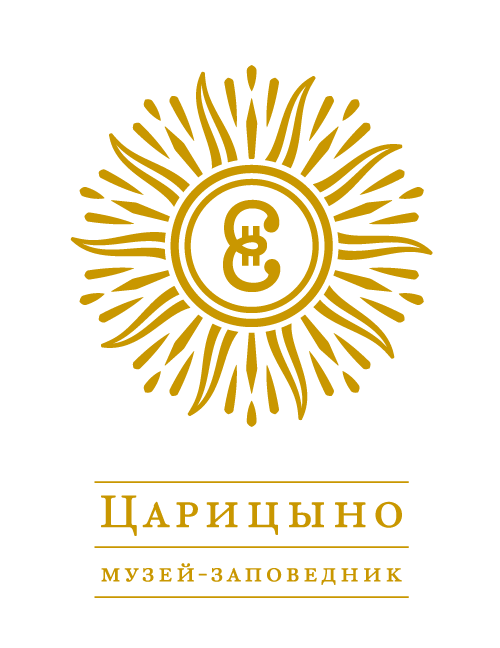 Предварительная заявка на участие в Фестивале садово-паркового и топиарного искусства на территории ГБУК г. Москвы «ГМЗ «Царицыно» 31 августа – 09 сентября 2018 годаНаименование (юридического лица, физического лица, индивидуального предпринимателя):Контактное лицо (ФИО, телефон, электронная почта):Сайт организации (компании):Ссылка на портфолио:Краткая характеристика компании (направление работы, сколько лет на рынке):Опыт участия в аналогичных мероприятиях:Предпочтительная тема для садово-парковой инсталляции: